PLAN PRACY                          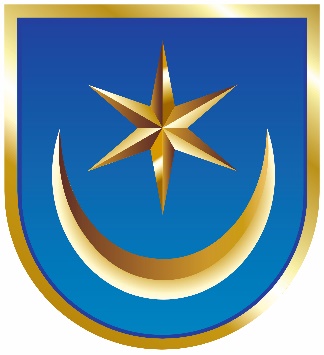 Komisji Skarg, Wniosków i PetycjiRADY MIASTA TARNOBRZEGAna rok 2021Do kompetencji komisji należy:Rozpatrywanie skarg dotyczących zadań lub działalności Prezydenta Miasta Tarnobrzega i kierowników jednostek organizacyjnych miasta, z wyjątkiem skarg w sprawach należących do zadań zleconych z zakresu administracji rządowej.Rozpatrywanie wniosków, których przedmiotem mogą być w szczególności sprawy ulepszania organizacji, wzmocnienia praworządności, usprawnienia pracy i zapobiegania nadużyciom, ochrony własności oraz lepszego zaspokajania potrzeb ludności.Rozpatrywanie petycji kierowanych do Rady Miasta Tarnobrzega.Posiedzenia Komisji będą odbywały się w czwartki poprzedzające tydzień sesyjny o godz. 15.00  w Sali nr 107 w Budynku Rady Miasta Tarnobrzega lub on line (w zależności od sytuacji epidemicznej)Przewodniczący komisji w razie konieczności może zwołać dodatkowe posiedzenie w innym terminie lub odwołać zaplanowane.Teresa Gołębiowska-PiśPrzewodniczący    Komisji Skarg, Wniosków i PetycjiLp.ZadanieTermin realizacji1.Ciągłe stosowanie przepisów ustawy z dnia 14 czerwca 1960r. Kodeks postępowania administracyjnego (tekst jednolity: Dz.U.2018 poz.2096 ze zm.) w pracach Komisji Skarg, Wniosków i Petycji.W rozpatrywaniu wszystkich rozstrzyganych spraw.2.Bieżące rozpatrywanie kierowanych do Rady Miasta skarg, wniosków i petycji.a) analiza dokumentów i materiałów dotyczących przedmiotowych spraw oraz przeprowadzanie postępowań wyjaśniających spływających do Rady Miasta Tarnobrzega skarg, wniosków i petycji.b) zapoznawanie się z aktami prawnymi dotyczącymi rozpatrywanych problemów i dostępnymi stanowiskami prawnymi w rozpatrywaniu podobnych kwestii.c) konsultacje z prawnikami i pracownikami merytorycznymi wydziałów Urzędu Miasta Tarnobrzega, dotyczące rozstrzyganych spraw w świetle przepisów prawa i interesu społecznego.d) wypracowywanie dla Rady Miasta Tarnobrzega rekomendacji dotyczących rozstrzygania wpływających skarg, wniosków i petycji, popartych opiniami i stanowiskami, które stanowić będą uzasadnienia do projektów uchwał RM. Praca doraźna uzależniona od wpływu skargi, wniosku lub petycji.3.Prowadzenie dokumentacji rozpatrywanych spraw.Na bieżąco.4.Współpraca z Komisjami działającymi w Radzie Miasta Tarnobrzega.Praca ciągła.5.Opiniowanie projektu budżetu Miasta Tarnobrzega na rok 2022.Grudzień 20217.Opracowanie sprawozdania rocznego z pracy Komisji w 2021 roku.Grudzień 2021 r.8.Opracowanie planu pracy Komisji na rok 2022.Grudzień 2020 r.